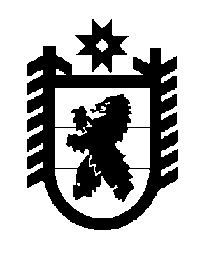 Российская Федерация Республика Карелия    ПРАВИТЕЛЬСТВО РЕСПУБЛИКИ КАРЕЛИЯРАСПОРЯЖЕНИЕот  6 августа 2019 года № 551р-Пг. Петрозаводск Внести в Адресную инвестиционную программу Республики Карелия на 2019 год и на плановый период 2020 и 2021 годов, утвержденную распоряжением Правительства Республики Карелия от 24 января 2019 года № 36р-П, с изменениями, внесенными распоряжениями Правительства Республики Карелия  от 24 января 2019 года № 39р-П, от 11 февраля  
2019 года № 114р-П, от 25 февраля 2019 года № 150р-П, от 14 марта 
2019 года № 209р-П, от 22 марта 2019 года № 211р-П, от 18 апреля 2019 года № 290р-П, от 6 мая 2019 года № 324р-П, от 7 мая 2019 года № 329р-П, 
от 5 июня 2019 года № 397р-П, от 2 июля 2019 года № 460р-П, от 15 июля 2019 года № 508р-П, следующие изменения: 1) в строке  «Расходы – всего»:а) в графе 13 цифры «6 138 212,93» заменить цифрами «6 141 616,43»;б) в графе 14 цифры «4 870 064,91» заменить цифрами «4 878 006,41»;2) в строке «Министерство строительства, жилищно-коммунального хозяйства и энергетики Республики Карелия – главный распорядитель средств»:а) в графе 13 цифры «4 939 938,83» заменить цифрами «4 943 342,33»;б) в графе 14 цифры «4 337 199,91» заменить цифрами «4 345 141,41»;3) в разделе I:а) в строке «Объекты капитального строительства, предназначенные для решения вопросов местного значения»:в графе 13 цифры «2 989 311,00» заменить цифрами «2 992 714,50»; в графе 14 цифры «1 742 423,74» заменить цифрами «1 750 365,24»;б) в подразделе I.II:в строке «Объекты капитального строительства, предназначенные для решения вопросов местного значения, финансовое обеспечение которых осуществляется в форме бюджетных инвестиций»:в графе 13 цифры «1 511 819,86» заменить цифрами «1 515 223,36»; в графе 14 цифры «1 529 436,84» заменить цифрами «1 537 378,34»;дополнить пунктом 36 следующего содержания:4) разделе II:а) в пункте 7:в графе 13 подпункта 7.1 цифры «20 270,00» заменить цифрами «16 855,96»;в графе 13 подпункта 7.3 цифры «23 733,00» заменить цифрами «27 147,04»;б) в графе 11 пункта 14 цифры «0330190460» заменить цифрами «0330190400».
           Глава Республики Карелия                                                              А.О. Парфенчиков« 36.Строитель-ство здания многофунк-ционального центра культуры в г. Кондопогеказенное учреждение Республики Карелия «Управле-ние капиталь-ного строитель-ства Республики Карелия»2019 –2020ведутся проектные работы080107005904004143403,507941,500,00 »;